РЕСПУБЛИКА ТЫВАЗАКОНО СИСТЕМЕ ПРОФИЛАКТИКИ БЕЗНАДЗОРНОСТИ И ПРАВОНАРУШЕНИЙНЕСОВЕРШЕННОЛЕТНИХ В РЕСПУБЛИКЕ ТЫВАПринятЗаконодательной палатой27 декабря 2004 годаОдобренПалатой представителей29 декабря 2004 годаГлава 1. ОБЩИЕ ПОЛОЖЕНИЯСтатья 1. Предмет правового регулирования настоящего ЗаконаНастоящий Закон в соответствии с Конституцией Российской Федерации, общепризнанными принципами и нормами международного права, законодательством Российской Федерации, законодательством Республики Тыва регулируют отношения, возникающие в связи с деятельностью по профилактике безнадзорности и правонарушений среди несовершеннолетних, в Республике Тыва.Статья 2. Основные понятия, используемые в настоящем ЗаконеДля целей настоящего Закона применяются следующие основные понятия:несовершеннолетний - лицо, не достигшее возраста восемнадцати лет;безнадзорный - несовершеннолетний, контроль за поведением которого отсутствует вследствие неисполнения или ненадлежащего исполнения обязанностей по его воспитанию, обучению и (или) содержанию со стороны родителей или иных законных представителей либо должностных лиц;(в ред. Закона Республики Тыва от 15.03.2006 N 1705 ВХ-1)беспризорный - безнадзорный, не имеющий места жительства и (или) места пребывания;несовершеннолетний, находящийся в социально опасном положении, - лицо, которое вследствие безнадзорности или беспризорности находится в обстановке, представляющей опасность для его жизни или здоровья либо не отвечающей требованиям к его воспитанию или содержанию, либо совершает правонарушение или антиобщественные действия;антиобщественные действия - действия несовершеннолетнего, выражающиеся в систематическом употреблении наркотических средств, психотропных и (или) одурманивающих веществ, алкогольной и спиртосодержащей продукции, занятии проституцией, бродяжничеством или попрошайничеством, а также иные действия, нарушающие права и законные интересы других лиц;(в ред. законов Республики Тыва от 15.03.2006 N 1705 ВХ-1, от 15.06.2017 N 283-ЗРТ)абзац утратил силу. - Закон Республики Тыва от 15.06.2017 N 283-ЗРТ;семья, находящаяся в социально опасном положении, - семья, имеющая детей, находящихся в социально опасном положении, а также семья, где родители или иные законные представители несовершеннолетних не исполняют своих обязанностей по их воспитанию, обучению и (или) содержанию и (или) отрицательно влияют на их поведение либо жестоко обращаются с ними;(в ред. Закона Республики Тыва от 15.03.2006 N 1705 ВХ-1)индивидуальная профилактическая работа - деятельность по своевременному выявлению несовершеннолетних и семей, находящихся в социально опасном положении, а также по их социально-педагогической реабилитации и (или) предупреждению совершения ими правонарушений и антиобщественных действий;девиантное поведение - отклоняющееся от нормального поведение, противоречащее принятым в обществе правовым и (или) нравственным нормам, включая общественно опасное поведение;профилактика безнадзорности и правонарушений несовершеннолетних - система социальных, правовых, педагогических и иных мер, направленных на выявление и устранение причин и условий, способствующих безнадзорности, беспризорности, правонарушениям и антиобщественным действиям несовершеннолетних, осуществляемых в совокупности с индивидуальной профилактической работой с несовершеннолетними и семьями, находящимися в социально опасном положении.Статья 3. Основные принципы и задачи деятельности государственной системы профилактики безнадзорности и правонарушений несовершеннолетних в Республике ТываВ соответствии с действующим законодательством Российской Федерации:деятельность государственной системы профилактики безнадзорности и правонарушений несовершеннолетних в Республике Тыва основывается на принципах:1) законности;2) гуманного обращения с несовершеннолетними;3) уважения прав и законных интересов несовершеннолетних;4) индивидуального подхода к воспитанию несовершеннолетних;5) обеспечения ответственности должностных лиц и граждан за нарушения прав и законных интересов несовершеннолетних;6) взаимодействия с семьей в вопросах профилактики безнадзорности и правонарушений несовершеннолетних;7) гласности в деятельности учреждений и органов системы профилактики безнадзорности и правонарушений несовершеннолетних;8) государственной поддержки деятельности органов местного самоуправления и общественных объединений по профилактике безнадзорности и правонарушений несовершеннолетних;9) конфиденциальности информации о несовершеннолетних;основными задачами деятельности по профилактике безнадзорности и правонарушений несовершеннолетних являются:1) обеспечение и защита конституционных прав несовершеннолетних, оказание им помощи в восстановлении нарушенных прав и законных интересов во всех сферах жизнедеятельности;2) раннее выявление нарушений в поведении несовершеннолетних и устранение обстоятельств, приводящих к таким нарушениям;3) создание условий и осуществление диагностических и реабилитационных мер для несовершеннолетних, нуждающихся в психолого-педагогической коррекции и адаптации;4) социально-бытовое устройство несовершеннолетних, оказавшихся в сложной жизненной ситуации;5) проведение профилактической работы с родителями (опекунами, попечителями), систематически не выполняющими своих обязанностей по содержанию, воспитанию и обучению несовершеннолетних, либо жестоко обращающимися с ними;(в ред. Закона Республики Тыва от 20.12.2010 N 192 ВХ-1)6) выявление и пресечение случаев вовлечения несовершеннолетних в совершение преступлений, других противоправных и (или) антиобщественных действий, а также случаев склонения их к суицидальным действиям.(в ред. Закона Республики Тыва от 21.12.2017 N 342-ЗРТ)Глава 2. СИСТЕМА ПРОФИЛАКТИКИ БЕЗНАДЗОРНОСТИИ ПРАВОНАРУШЕНИЙ НЕСОВЕРШЕННОЛЕТНИХ В РЕСПУБЛИКЕ ТЫВАИ ОСНОВНЫЕ НАПРАВЛЕНИЯ ДЕЯТЕЛЬНОСТИ ЕЕ ОРГАНОВ И УЧРЕЖДЕНИЙСтатья 4. Система профилактики безнадзорности и правонарушений несовершеннолетних1. В соответствии с законодательством Российской Федерации система профилактики безнадзорности и правонарушений несовершеннолетних в Республике Тыва включает в себя:1) комиссии по делам несовершеннолетних и защите их прав, которые создаются Правительством Республики Тыва и органами местного самоуправления муниципальных образований Республики Тыва в целях координации деятельности органов и учреждений системы профилактики безнадзорности и правонарушений несовершеннолетних по предупреждению безнадзорности, беспризорности, правонарушений и антиобщественных действий несовершеннолетних, выявлению и устранению причин и условий, способствующих этому, обеспечению защиты прав и законных интересов несовершеннолетних, социально-педагогической реабилитации несовершеннолетних, находящихся в социально опасном положении, выявлению и пресечению случаев вовлечения несовершеннолетних в совершение преступлений, других противоправных и (или) антиобщественных действий, а также случаев склонения их к суицидальным действиям.(в ред. законов Республики Тыва от 05.07.2015 N 98-ЗРТ, от 21.12.2017 N 342-ЗРТ)2) органы управления социальной защиты населения и учреждения социального обслуживания;3) орган, осуществляющий управление в сфере образования, и образовательные организации;(п. 3 в ред. Закона Республики Тыва от 11.01.2014 N 2328 ВХ-1)4) органы опеки и попечительства;5) органы по делам молодежи и учреждения органов по делам молодежи;6) орган управления здравоохранением и медицинские организации;(в ред. Закона Республики Тыва от 11.04.2014 N 2418 ВХ-1)7) органы службы занятости;8) органы внутренних дел;9) органы и учреждения по делам семьи, материнства и детства;10) центр временного содержания несовершеннолетних правонарушителей;11) специализированное учреждение для несовершеннолетних, нуждающихся в социальной реабилитации;12) органы и учреждения культуры, досуга, спорта и туризма;13) утратил силу. - Закон Республики Тыва от 15.06.2017 N 283-ЗРТ;14) учреждения уголовно-исполнительной системы (следственные изоляторы, воспитательные колонии и уголовно-исполнительные инспекции).(п. 14 введен Законом Республики Тыва от 26.06.2014 N 2603 ВХ-1)Указанные в настоящей части органы и учреждения являются субъектами системы профилактики безнадзорности и правонарушений несовершеннолетних в Республике Тыва.(в ред. законов Республики Тыва от 15.03.2006 N 1705 ВХ-1, от 11.04.2014 N 2418 ВХ-1)2. Компетенция и основные направления деятельности субъектов системы профилактики безнадзорности и правонарушений несовершеннолетних определяются федеральным и республиканским законодательством.3. Участие в деятельности по профилактике безнадзорности и правонарушений несовершеннолетних Уполномоченного по правам ребенка в Республике Тыва, других органов, учреждений и организаций осуществляется в пределах их компетенции в порядке, установленном федеральным и республиканским законодательством.(в ред. Закона Республики Тыва от 16.11.2012 N 1577 ВХ-1)Статья 5. Межведомственная комиссия по делам несовершеннолетних и защите их прав при Правительстве Республики Тыва(в ред. Закона Республики Тыва от 05.07.2015 N 98-ЗРТ)1. Межведомственная комиссия по делам несовершеннолетних и защите их прав при Правительстве Республики Тыва (далее - Межведомственная комиссия) является постоянно действующим органом, осуществляющим в соответствии с федеральным и республиканским законодательствами координацию деятельности органов и учреждений системы профилактики безнадзорности и правонарушений несовершеннолетних на территории Республики Тыва.(часть 1 в ред. Закона Республики Тыва от 05.07.2015 N 98-ЗРТ)2. Положение о Межведомственной комиссии и ее персональный состав утверждаются Правительством Республики Тыва.(в ред. Закона Республики Тыва от 16.11.2012 N 1577 ВХ-1)Статья 6. Комиссии по делам несовершеннолетних и защите их прав(в ред. Закона Республики Тыва от 05.07.2015 N 98-ЗРТ)1. Межведомственная комиссия осуществляет деятельность на территории Республики Тыва.Комиссии по делам несовершеннолетних и защите их прав, созданные органами местного самоуправления, осуществляют деятельность на территориях соответствующих муниципальных образований Республики Тыва.Положение о комиссии по делам несовершеннолетних и защите их прав, созданной органами местного самоуправления, ее персональный состав утверждаются нормативными актами органов местного самоуправления муниципальных образований Республики Тыва.2. Комиссии по делам несовершеннолетних и защите их прав в пределах своей компетенции:1) обеспечивают осуществление мер по защите и восстановлению прав и законных интересов несовершеннолетних, защите их от всех форм дискриминации, физического или психического насилия, оскорбления, грубого обращения, сексуальной и иной эксплуатации, выявлению и устранению причин и условий, способствующих безнадзорности, беспризорности, правонарушениям и антиобщественным действиям несовершеннолетних;2) подготавливают совместно с соответствующими органами или учреждениями материалы, представляемые в суд, по вопросам, связанным с содержанием несовершеннолетних в специальных учебно-воспитательных учреждениях закрытого типа, а также по иным вопросам, предусмотренным законодательством Российской Федерации;3) рассматривают вопросы, связанные с отчислением несовершеннолетних обучающихся из организаций, осуществляющих образовательную деятельность, в случаях, предусмотренных Федеральным законом от 29 декабря 2012 года N 273-ФЗ "Об образовании в Российской Федерации", и иные вопросы, связанные с их обучением;(п. 3 в ред. Закона Республики Тыва от 21.12.2018 N 450-ЗРТ)4) обеспечивают оказание помощи в бытовом устройстве несовершеннолетних, освобожденных из учреждений уголовно-исполнительной системы либо вернувшихся из специальных учебно-воспитательных учреждений, содействие в определении форм устройства других несовершеннолетних, нуждающихся в помощи государства, оказание помощи по трудоустройству несовершеннолетних (с их согласия), а также осуществление иных функций по социальной реабилитации несовершеннолетних, которые предусмотрены законодательством Российской Федерации и законодательством Республики Тыва;(в ред. Закона Республики Тыва от 21.12.2018 N 450-ЗРТ)5) применяют меры воздействия в отношении несовершеннолетних, их родителей или иных законных представителей в случаях и порядке, которые предусмотрены законодательством Российской Федерации и законодательством Республики Тыва;6) подготавливают и направляют в органы государственной власти Республики Тыва и (или) органы местного самоуправления в порядке, установленном законодательством Республики Тыва, отчеты о работе по профилактике безнадзорности и правонарушений несовершеннолетних на территории Республики Тыва и (или) на территории соответствующего муниципального образования;7) осуществляют иные полномочия, которые предусмотрены законодательством Российской Федерации и законодательством Республики Тыва.(п. 7 введен Законом Республики Тыва от 04.10.2023 N 974-ЗРТ)3. Межведомственная комиссия, наряду с осуществлением в пределах своей компетенции полномочий, указанных в части 2 настоящей статьи, принимает решение о допуске или недопуске к педагогической деятельности, к предпринимательской деятельности и (или) трудовой деятельности в сфере образования, воспитания, развития несовершеннолетних, организации их отдыха и оздоровления, медицинского обеспечения, социальной защиты и социального обслуживания, в сфере детско-юношеского спорта, культуры и искусства с участием несовершеннолетних лиц, имевших судимость за совершение преступлений небольшой тяжести и преступлений средней тяжести против жизни и здоровья, свободы, чести и достоинства личности (за исключением незаконной госпитализации в медицинскую организацию, оказывающую психиатрическую помощь в стационарных условиях, и клеветы), семьи и несовершеннолетних, здоровья населения и общественной нравственности, основ конституционного строя и безопасности государства, а также против общественной безопасности, лиц, уголовное преследование в отношении которых по обвинению в совершении этих преступлений прекращено по нереабилитирующим основаниям (за исключением лиц, лишенных права заниматься соответствующим видом деятельности по решению суда), с учетом вида и степени тяжести совершенного преступления, срока, прошедшего с момента его совершения, формы вины, отнесения в соответствии с законом совершенного деяния к категории менее тяжких преступлений, обстоятельств, характеризующих личность, в том числе поведения лица после совершения преступления, отношения к исполнению трудовых обязанностей, а также с учетом иных факторов, позволяющих определить, представляет ли конкретное лицо опасность для жизни, здоровья и нравственности несовершеннолетних.Порядок принятия Межведомственной комиссией решения, указанного в абзаце первом настоящей части (в том числе перечень документов, представляемых для принятия решения, сроки их рассмотрения Межведомственной комиссией), форма документа, содержащего данное решение, утверждаются Правительством Российской Федерации с учетом мнения Российской трехсторонней комиссии по регулированию социально-трудовых отношений.Указанное в абзаце первом настоящей части решение Межведомственной комиссии может быть обжаловано в суд.4. Комиссии по делам несовершеннолетних и защите их прав принимают постановления по отнесенным к их компетенции в соответствии с частью 2 настоящей статьи вопросам, обязательные для исполнения органами и учреждениями системы профилактики безнадзорности и правонарушений несовершеннолетних.В постановлении комиссии по делам несовершеннолетних и защите их прав указываются выявленные нарушения прав и законных интересов несовершеннолетних, причины и условия, способствующие безнадзорности, беспризорности, правонарушениям и антиобщественным действиям несовершеннолетних, меры по их устранению и сроки принятия указанных мер.Органы и учреждения системы профилактики безнадзорности и правонарушений несовершеннолетних обязаны сообщить комиссии по делам несовершеннолетних и защите их прав о принятых мерах по исполнению данного постановления в срок, указанный в постановлении.4.1. В целях обеспечения защиты прав и законных интересов несовершеннолетних, предупреждения причинения вреда их здоровью, половой неприкосновенности и физическому, интеллектуальному, духовному и нравственному развитию комиссии в муниципальных образованиях совместно с другими органами и учреждениями системы профилактики безнадзорности и правонарушений несовершеннолетних в пределах своей компетенции выявляют семьи, в которых несовершеннолетние проживают с лицами, имеющими судимость за совершение особо тяжких преступлений против жизни, здоровья, половой свободы личности либо за совершение преступлений против половой неприкосновенности несовершеннолетних.(часть 4.1 введена Законом Республики Тыва от 23.06.2023 N 952-ЗРТ)5. Комиссии по делам несовершеннолетних и защите их прав ведут учет несовершеннолетних, в отношении которых необходимо проведение индивидуальной профилактической работы.Категории лиц, в отношении которых ведется индивидуальная профилактическая работа, их права, основания и сроки проведения индивидуальной профилактической работы, а также применяемые к ним в учреждениях системы профилактики безнадзорности и правонарушений несовершеннолетних меры взыскания установлены Федеральным законом от 24 июня 1999 года N 120-ФЗ "Об основах системы профилактики безнадзорности и правонарушений несовершеннолетних" (далее - Федеральный закон "Об основах системы профилактики безнадзорности и правонарушений несовершеннолетних").Основой индивидуальной профилактической работы с несовершеннолетними, состоящими на учете в комиссии по делам несовершеннолетних и защите их прав, является программа индивидуальной профилактической работы, разрабатываемая данной комиссией с участием заинтересованных субъектов системы профилактики безнадзорности и правонарушений несовершеннолетних, самого несовершеннолетнего, его родителей или иных законных представителей, иных заинтересованных лиц и утверждаемая постановлением указанной комиссии.Комиссией по делам несовершеннолетних и защите их прав, созданной органом местного самоуправления муниципального образования Республики Тыва, формируется банк данных о состоянии индивидуальной профилактической работы. Информация из банка данных ежемесячно передается в Межведомственную комиссию, которая ведет централизованный учет индивидуальной профилактической работы.5.1. Комиссии по делам несовершеннолетних и защите их прав наряду с проведением индивидуальной профилактической работы вправе принять решение в отношении несовершеннолетних, указанных в подпунктах 2, 4, 6, 8 пункта 1 статьи 5 Федерального закона "Об основах системы профилактики безнадзорности и правонарушений несовершеннолетних", родителей или иных законных представителей несовершеннолетних в случаях совершения ими в присутствии несовершеннолетнего противоправных и (или) антиобщественных действий, оказывающих отрицательное влияние на поведение несовершеннолетнего, о проведении разъяснительной работы по вопросу о недопустимости совершения действий, ставших основанием для применения меры воздействия, и правовых последствиях их совершения.(часть 5.1 введена Законом Республики Тыва от 21.12.2018 N 450-ЗРТ)6. Координация деятельности органов и учреждений профилактики безнадзорности и правонарушений несовершеннолетних в муниципальных образованиях на территории Республики Тыва возлагается на комиссии по делам несовершеннолетних соответствующих администраций муниципальных образований.Статья 7. Органы управления социальной защитой населения и учреждения социального обслуживания1. В соответствии с законодательством Российской Федерации органы управления социальной защитой населения в пределах своей компетенции:1) осуществляют меры по профилактике безнадзорности несовершеннолетних и организуют индивидуальную профилактическую работу в отношении безнадзорных и беспризорных несовершеннолетних, их родителей или иных законных представителей, не исполняющих своих обязанностей по воспитанию, содержанию несовершеннолетних и (или) отрицательно влияющих на их поведение либо жестоко обращающихся с ними;(в ред. Закона Республики Тыва от 15.03.2006 N 1705 ВХ-1)2) контролируют деятельность специализированных учреждений для несовершеннолетних, нуждающихся в социальной реабилитации, иных учреждений и служб, предоставляющих социальные услуги несовершеннолетним и их семьям, а также осуществляют меры по развитию сети указанных учреждений;3) внедряют в деятельность учреждений и служб, предоставляющих социальные услуги несовершеннолетним и их семьям, современные методики и технологии социальной реабилитации.2. В соответствии с действующим законодательством Российской Федерации учреждения социального обслуживания, к которым относятся территориальные центры социальной помощи семье и детям, центры психолого-педагогической помощи населению, центры экстренной психологической помощи и иные учреждения социального обслуживания, в соответствии с уставами указанных учреждений или положениями о них:1) предоставляют социальные услуги несовершеннолетним, находящимся в социально опасном положении или иной трудной жизненной ситуации, на основании просьб несовершеннолетних, их родителей или иных законных представителей либо по инициативе должностных лиц органов и учреждений системы профилактики безнадзорности и правонарушений несовершеннолетних в порядке, установленном законодательством Республики Тыва;(в ред. Закона Республики Тыва от 15.03.2006 N 1705 ВХ-1)2) выявляют несовершеннолетних, находящихся в социально опасном положении, а также семьи, несовершеннолетние члены которых нуждаются в социальных услугах, осуществляют социальную реабилитацию этих лиц, оказывают им необходимую помощь в соответствии с индивидуальными программами социальной реабилитации;3) принимают участие в пределах своей компетенции в индивидуальной профилактической работе с безнадзорными несовершеннолетними, в том числе путем организации их досуга, развития творческих способностей несовершеннолетних в кружках, клубах по интересам, созданных в учреждениях социального обслуживания, а также оказывают содействие в организации оздоровления и отдыха несовершеннолетних, нуждающихся в помощи государства.3. Должностные лица органов управления социальной защитой населения и учреждений социального обслуживания имеют право:1) в установленном порядке посещать несовершеннолетних, проводить беседы с ними, их родителями или иными законными представителями и иными лицами;(в ред. Закона Республики Тыва от 15.03.2006 N 1705 ВХ-1)2) запрашивать информацию у государственных органов и иных учреждений по вопросам, входящим в их компетенцию, приглашать для выяснения указанных вопросов несовершеннолетних, их родителей или иных законных представителей и иных лиц.(в ред. Закона Республики Тыва от 15.03.2006 N 1705 ВХ-1)Статья 8. Органы, осуществляющие управление в сфере образования, и организации, осуществляющие образовательную деятельность(в ред. Закона Республики Тыва от 11.01.2014 N 2328 ВХ-1)(в ред. Закона Республики Тыва от 15.03.2006 N 1705 ВХ-1)1. Органы, осуществляющие управление в сфере образования, в пределах своей компетенции:(в ред. Закона Республики Тыва от 11.01.2014 N 2328 ВХ-1)1) контролируют соблюдение законодательства в области образования несовершеннолетних;2) осуществляют меры по развитию сети специальных учебно-воспитательных учреждений открытого и закрытого типа, организаций для детей-сирот и детей, оставшихся без попечения родителей, а также образовательных организаций, оказывающих педагогическую и иную помощь несовершеннолетним с ограниченными возможностями здоровья и (или) девиантным поведением;(п. 2 в ред. Закона Республики Тыва от 11.01.2014 N 2328 ВХ-1)3) участвуют в организации летнего отдыха, досуга и занятости несовершеннолетних;4) ведут учет несовершеннолетних, не посещающих или систематически пропускающих по неуважительным причинам занятия в образовательных организациях;(в ред. Закона Республики Тыва от 11.01.2014 N 2328 ВХ-1)5) разрабатывают и внедряют в практику работы образовательных организаций программы и методики, направленные на формирование законопослушного поведения несовершеннолетних;(в ред. Закона Республики Тыва от 11.01.2014 N 2328 ВХ-1)6) утратил силу. - Закон Республики Тыва от 11.01.2014 N 2328 ВХ-1;7) обеспечивают проведение мероприятий по раннему выявлению незаконного потребления наркотических средств и психотропных веществ обучающимися в общеобразовательных организациях и профессиональных образовательных организациях, а также образовательных организациях высшего образования.(п. 7 введен Законом Республики Тыва от 11.04.2014 N 2418 ВХ-1)2. Организации, осуществляющие образовательную деятельность:(в ред. Закона Республики Тыва от 11.01.2014 N 2328 ВХ-1)1) оказывают социально-психологическую и педагогическую помощь несовершеннолетним с ограниченными возможностями здоровья и (или) отклонениями в поведении либо несовершеннолетним, имеющим проблемы в обучении;(п. 1 в ред. Закона Республики Тыва от 11.04.2014 N 2418 ВХ-1)2) выявляют несовершеннолетних, находящихся в социально опасном положении, а также не посещающих или систематически пропускающих по неуважительным причинам занятия в образовательных организациях, принимают меры по их воспитанию и получению ими общего образования;(в ред. законов Республики Тыва от 20.11.2007 N 394 ВХ-2, от 11.01.2014 N 2328 ВХ-1)3) выявляют семьи, находящиеся в социально опасном положении, и оказывают им помощь в обучении и воспитании детей;4) обеспечивают организацию в образовательных организациях общедоступных спортивных секций, технических и иных кружков, клубов и привлечение к участию в них несовершеннолетних;(в ред. Закона Республики Тыва от 11.01.2014 N 2328 ВХ-1)5) осуществляют меры по реализации программ и методик, направленных на формирование законопослушного поведения несовершеннолетних.Статья 8.1. Обеспечение прав и интересов несовершеннолетнего при отчислении из общеобразовательной организации(введена Законом Республики Тыва от 11.04.2014 N 2418 ВХ-1)1. По решению организации, осуществляющей образовательную деятельность, за неоднократное совершение дисциплинарных проступков допускается применение отчисления несовершеннолетнего обучающегося, достигшего возраста пятнадцати лет, из организации, осуществляющей образовательную деятельность, как меры дисциплинарного взыскания. Отчисление несовершеннолетнего обучающегося применяется в соответствии со статьей 43 Федерального закона от 29 декабря 2012 года N 273-ФЗ "Об образовании в Российской Федерации".2. В случае отчисления несовершеннолетнего обучающегося орган местного самоуправления, осуществляющий управление в сфере образования, и родители (законные представители) несовершеннолетнего обучающегося, отчисленного из организации, осуществляющей образовательную деятельность, не позднее чем в месячный срок принимают меры, обеспечивающие получение несовершеннолетним обучающимся общего образования.Статья 9. Органы опеки и попечительстваВ соответствии с действующим законодательством Российской Федерации:1) органы опеки и попечительства в Республике Тыва:- дают в установленном порядке согласие на перевод детей-сирот и детей, оставшихся без попечения родителей, из одной организации, осуществляющей образовательную деятельность, в другую организацию, осуществляющую образовательную деятельность, либо на изменение формы получения образования или формы обучения до получения ими основного общего образования, а также на отчисление таких лиц, достигших пятнадцати лет, до получения ими общего образования;(в ред. законов Республики Тыва от 20.11.2007 N 394 ВХ-2, от 11.01.2014 N 2328 ВХ-1)- участвуют в пределах своей компетенции в проведении индивидуальной профилактической работы с несовершеннолетними, указанными в статье 6 настоящего Закона, если они являются сиротами либо остались без попечения родителей или иных законных представителей, а также осуществляют меры по защите личных и имущественных прав несовершеннолетних, нуждающихся в помощи государства;(в ред. Закона Республики Тыва от 15.03.2006 N 1705 ВХ-1)2) должностные лица органов опеки и попечительства в целях предупреждения безнадзорности, а также антиобщественных действий, беспризорности и правонарушений несовершеннолетних используют предоставленные законодательством Российской Федерации и законодательством Республики Тыва полномочия, связанные с осуществлением ими функций опеки и попечительства, а также пользуются правами, предусмотренными федеральным законодательством.(в ред. Закона Республики Тыва от 15.03.2006 N 1705 ВХ-1)Статья 10. Органы по делам молодежи и учреждения органов по делам молодежи(в ред. Закона Республики Тыва от 05.07.2015 N 98-ЗРТ)Органы по делам молодежи в пределах своей компетенции:1) участвуют в разработке и реализации государственных программ Республики Тыва и муниципальных программ по профилактике безнадзорности и правонарушений несовершеннолетних;2) осуществляют организационно-методическое обеспечение и координацию деятельности по профилактике безнадзорности и правонарушений несовершеннолетних находящихся в их ведении социальных учреждений, клубов и иных учреждений;3) оказывают содействие детским и молодежным общественным объединениям, социальным учреждениям, фондам и иным учреждениям и организациям, деятельность которых связана с осуществлением мер по профилактике безнадзорности и правонарушений несовершеннолетних;4) участвуют в порядке, установленном законодательством Российской Федерации и законодательством Республики Тыва, в финансовой поддержке на конкурсной основе общественных объединений, осуществляющих меры по профилактике безнадзорности и правонарушений несовершеннолетних;5) участвуют в организации отдыха, досуга и занятости несовершеннолетних.Статья 11. Органы управления здравоохранением и медицинские организации(в ред. Закона Республики Тыва от 11.04.2014 N 2418 ВХ-1)1. Органы управления здравоохранением в пределах своей компетенции организуют:1) распространение санитарно-гигиенических знаний среди несовершеннолетних, их родителей или иных законных представителей, а также пропаганду здорового образа жизни;2) развитие сети медицинских организаций, оказывающих наркологическую и психиатрическую помощь несовершеннолетним;3) круглосуточный прием и содержание в медицинских организациях заблудившихся, подкинутых и других детей в возрасте до четырех лет, оставшихся без попечения родителей или иных законных представителей;4) медицинское обследование несовершеннолетних, оставшихся без попечения родителей или иных законных представителей, и подготовку рекомендаций по их устройству с учетом состояния здоровья;5) выхаживание и содержание детей-сирот, детей, оставшихся без попечения родителей, и детей, находящихся в трудной жизненной ситуации, с рождения и до достижения ими возраста четырех лет включительно, а также содействие органам опеки и попечительства в устройстве таких несовершеннолетних;6) оказание консультативной помощи работникам органов и учреждений системы профилактики безнадзорности и правонарушений несовершеннолетних, а также родителям или иным законным представителям несовершеннолетних;7) круглосуточный прием несовершеннолетних, находящихся в состоянии алкогольного или наркотического опьянения, для оказания им медицинской помощи при наличии показаний медицинского характера;8) оказание специализированной медицинской помощи несовершеннолетним с отклонениями в поведении;9) подготовку в установленном порядке заключений о состоянии здоровья несовершеннолетних, совершивших преступление или общественно опасное деяние, в целях установления у них наличия (отсутствия) противопоказаний медицинского характера для направления в специальные учебно-воспитательные учреждения закрытого типа;10) выявление, учет, обследование при наличии показаний медицинского характера и лечение несовершеннолетних, употребляющих алкогольную и спиртосодержащую продукцию, наркотические средства, психотропные или одурманивающие вещества, а также осуществление других входящих в их компетенцию мер по профилактике алкоголизма, незаконного потребления наркотических средств и психотропных веществ несовершеннолетними, наркомании и токсикомании несовершеннолетних и связанных с этим нарушений в их поведении, в том числе проведение профилактических медицинских осмотров обучающихся в общеобразовательных организациях и профессиональных образовательных организациях, а также образовательных организациях высшего образования;(в ред. Закона Республики Тыва от 15.06.2017 N 283-ЗРТ)11) выявление источников заболеваний, передаваемых половым путем, обследование и лечение несовершеннолетних, страдающих этими заболеваниями.2. Орган управления здравоохранением информирует комиссию по делам несовершеннолетних и защите их прав о медицинских организациях, осуществляющих функции, указанные в части 1 настоящей статьи.(в ред. Закона Республики Тыва от 05.07.2015 N 98-ЗРТ)Статья 12. Органы службы занятости в Республике Тыва1. Органы службы занятости в порядке, предусмотренном Законом от 19 апреля 1991 года N 1032-1 Российской Федерации "О занятости населения в Российской Федерации", участвуют в профессиональной ориентации несовершеннолетних, а также содействуют трудовому устройству несовершеннолетних, нуждающихся в помощи государства.(в ред. Закона Республики Тыва от 11.04.2014 N 2418 ВХ-1)2. Должностные лица органов службы занятости пользуются правами, предусмотренными федеральным законодательством.3. Органы и учреждения службы занятости по представлению органов, осуществляющих управление в сфере образования, и органов внутренних дел ведут учет несовершеннолетних, оставивших учебу и состоящих на профилактических учетах, содействуют их профессиональному обучению и трудоустройству в соответствии с законодательством.(часть 3 введена Законом Республики Тыва от 20.12.2010 N 192 ВХ-1; в ред. Закона Республики Тыва от 11.04.2014 N 2418 ВХ-1)Статья 13. Подразделения по делам несовершеннолетних органов внутренних дел Республики ТываПодразделения по делам несовершеннолетних органов внутренних дел Республики Тыва в соответствии с законодательством Российской Федерации действуют в структуре Министерства внутренних дел Республики Тыва, управлений (отделов) внутренних дел кожуунов, городов.Статья 14. Центр временного содержания для несовершеннолетних правонарушителей Министерства внутренних дел Республики ТываЦентр временного содержания для несовершеннолетних правонарушителей Министерства внутренних дел Республики Тыва осуществляет свою деятельность в соответствии с законодательством Российской Федерации и Республики Тыва, в том числе:обеспечивает круглосуточный прием и временное содержание несовершеннолетних правонарушителей в целях защиты жизни, здоровья и предупреждения повторных правонарушений;проводит индивидуально-профилактическую работу с доставленными несовершеннолетними, выявляет среди них лиц, причастных к совершению преступлений и общественно опасных деяний, а также устанавливает обстоятельства, причины и условия, способствующие их совершению, и информируют об этом соответствующие органы государственной системы профилактики;доставляет несовершеннолетних в специальные учреждения закрытого типа, а также осуществляет в пределах своей компетенции другие меры по устройству несовершеннолетних, содержащихся в указанных учреждениях.Условия и порядок деятельности центра временного содержания несовершеннолетних правонарушителей определяются федеральными законами и иными нормативными правовыми актами Российской Федерации и Республики Тыва.Статья 14.1. Учреждения уголовно-исполнительной системы(введена Законом Республики Тыва от 12.01.2016 N 147-ЗРТ)1. Следственные изоляторы в пределах своей компетенции проводят культурно-воспитательную работу с несовершеннолетними, подозреваемыми и обвиняемыми в порядке, определяемом федеральным органом исполнительной власти, осуществляющим функции по выработке и реализации государственной политики и нормативно-правовому регулированию в сфере исполнения уголовных наказаний, организуют оказание им медицинской помощи в соответствии с законодательством Российской Федерации, социальной и психологической помощи, помощи в получении начального общего, основного общего, среднего общего образования в порядке, определяемом федеральным органом исполнительной власти, осуществляющим функции по выработке и реализации государственной политики и нормативно-правовому регулированию в сфере исполнения уголовных наказаний, по согласованию с федеральным органом исполнительной власти, осуществляющим функции по выработке и реализации государственной политики и нормативно-правовому регулированию в сфере общего образования, создают условия для самообразования, а также осуществляют иные мероприятия по предупреждению правонарушений в соответствии с законодательством Российской Федерации.(в ред. Закона Республики Тыва от 17.12.2019 N 557-ЗРТ)2. Уголовно-исполнительные инспекции в пределах своей компетенции проводят воспитательную работу с несовершеннолетними осужденными, оказывают им помощь в трудоустройстве, а также осуществляют иные мероприятия по предупреждению правонарушений в соответствии с законодательством Российской Федерации.Статья 14.2. Утратила силу. - Закон Республики Тыва от 15.06.2017 N 283-ЗРТ.Статья 15. Специализированные учреждения для несовершеннолетних, нуждающихся в социальной реабилитации(в ред. Закона Республики Тыва от 05.07.2015 N 98-ЗРТ)1. К специализированным учреждениям для несовершеннолетних, нуждающихся в социальной реабилитации, органов управления социальной защитой населения относятся:1) социально-реабилитационные центры для несовершеннолетних, осуществляющие профилактику безнадзорности и социальную реабилитацию несовершеннолетних, оказавшихся в трудной жизненной ситуации;2) социальные приюты для детей, обеспечивающие временное проживание и социальную реабилитацию несовершеннолетних, оказавшихся в трудной жизненной ситуации и нуждающихся в экстренной социальной помощи государства;3) центры помощи детям, оставшимся без попечения родителей, предназначенные для временного содержания несовершеннолетних, оставшихся без попечения родителей или иных законных представителей, и оказания им содействия в дальнейшем устройстве.2. В специализированные учреждения для несовершеннолетних, нуждающихся в социальной реабилитации, круглосуточно принимаются в установленном порядке несовершеннолетние:1) оставшиеся без попечения родителей или иных законных представителей;2) проживающие в семьях, находящихся в социально опасном положении;3) заблудившиеся или подкинутые;4) самовольно оставившие семью, самовольно ушедшие из организаций для детей-сирот и детей, оставшихся без попечения родителей, за исключением лиц, самовольно ушедших из специальных учебно-воспитательных учреждений закрытого типа;5) не имеющие места жительства, места пребывания и (или) средств к существованию;6) оказавшиеся в иной трудной жизненной ситуации и нуждающиеся в социальной помощи и (или) реабилитации.3. Основания приема в специализированные учреждения для несовершеннолетних, нуждающихся в социальной реабилитации, предусмотрены законодательством Российской Федерации.4. Несовершеннолетние, указанные в части 2 настоящей статьи, обслуживаются в специализированных учреждениях для несовершеннолетних, нуждающихся в социальной реабилитации, в порядке, установленном законодательствами Российской Федерации и Республики Тыва, в течение времени, необходимого для оказания им социальной помощи и (или) их социальной реабилитации.Несовершеннолетний, принятый на основании личного заявления в специализированное учреждение для несовершеннолетних, нуждающихся в социальной реабилитации, имеет право покинуть его на основании личного заявления.5. Специализированные учреждения для несовершеннолетних, нуждающихся в социальной реабилитации, в соответствии с уставами указанных учреждений или положениями о них:1) принимают участие в выявлении и устранении причин и условий, способствующих безнадзорности и беспризорности несовершеннолетних;2) оказывают социальную, психологическую и иную помощь несовершеннолетним, их родителям или иным законным представителям в ликвидации трудной жизненной ситуации, восстановлении социального статуса несовершеннолетних в коллективах сверстников по месту учебы, работы, жительства, содействуют возвращению несовершеннолетних в семьи;3) содержат в установленном порядке на полном государственном обеспечении несовершеннолетних, указанных в части 2 настоящей статьи, осуществляют их социальную реабилитацию, защиту их прав и законных интересов, организуют медицинское обеспечение и обучение несовершеннолетних по соответствующим образовательным программам, содействуют их профессиональной ориентации и получению ими специальности;4) уведомляют родителей несовершеннолетних или иных их законных представителей о нахождении несовершеннолетних в указанных учреждениях;5) содействуют органам опеки и попечительства в осуществлении устройства несовершеннолетних, оставшихся без попечения родителей или иных законных представителей.6. Должностные лица специализированных учреждений для несовершеннолетних, нуждающихся в социальной реабилитации, пользуются правами, предусмотренными законодательством Российской Федерации.Статья 16. Специальные учебно-воспитательные учреждения открытого и закрытого типа(в ред. Закона Республики Тыва от 11.01.2014 N 2328 ВХ-1)На территории Республики Тыва могут создаваться в соответствии с законодательством Российской Федерации специальные учебно-воспитательные учреждения открытого и закрытого типа.(в ред. Закона Республики Тыва от 11.01.2014 N 2328 ВХ-1)Порядок и условия деятельности указанных специальных учебно-воспитательных учреждений, производство по материалам о помещении несовершеннолетних, не подлежащих уголовной ответственности, в специальные учебно-воспитательные учреждения установлены законодательством Российской Федерации.Статья 16.1. Утратила силу. - Закон Республики Тыва от 26.06.2014 N 2603 ВХ-1.Статья 17. Гарантии исполнения законодательства в сфере профилактики безнадзорности и правонарушений несовершеннолетних на территории Республики ТываВ соответствии с действующим законодательством Российской Федерации:1) органы и учреждения системы профилактики безнадзорности и правонарушений несовершеннолетних, а также несовершеннолетние, их родители или иные законные представители вправе обратиться в установленном законодательством Российской Федерации порядке в суд с иском о возмещении вреда, причиненного здоровью несовершеннолетнего, его имуществу, и (или) морального вреда;(в ред. Закона Республики Тыва от 15.03.2006 N 1705 ВХ-1)2) органы и учреждения системы профилактики безнадзорности и правонарушений несовершеннолетних в пределах своей компетенции обязаны обеспечивать соблюдение прав и законных интересов несовершеннолетних, осуществлять их защиту от всех форм дискриминации, физического или психического насилия, оскорбления, грубого обращения, сексуальной и иной эксплуатации, выявлять несовершеннолетних и семьи, находящиеся в социально опасном положении, а также незамедлительно информировать:орган прокуратуры - о нарушении прав и свобод несовершеннолетних;комиссию по делам несовершеннолетних и защите их прав (далее - КДН) - о выявленных случаях нарушения прав несовершеннолетних на образование, труд, отдых, жилище и других прав, а также о недостатках в деятельности органов и учреждений, препятствующих предупреждению безнадзорности и правонарушений несовершеннолетних;(в ред. Закона Республики Тыва от 05.07.2015 N 98-ЗРТ)орган опеки и попечительства - о выявлении несовершеннолетних, оставшихся без попечения родителей или иных законных представителей либо находящихся в обстановке, представляющей угрозу их жизни, здоровью или препятствующей их воспитанию;(в ред. Закона Республики Тыва от 15.03.2006 N 1705 ВХ-1)орган управления социальной защитой населения - о выявлении несовершеннолетних, нуждающихся в помощи государства в связи с безнадзорностью или беспризорностью, а также о выявлении семей, находящихся в социально опасном положении;орган внутренних дел - о выявлении родителей несовершеннолетних или иных их законных представителей и иных лиц, жестоко обращающихся с несовершеннолетними и (или) вовлекающих их в совершение преступлений, других противоправных и (или) антиобщественных действий либо склоняющих их к суицидальным действиям или совершающих по отношению к ним другие противоправные деяния, а также о несовершеннолетних, в отношении которых совершены противоправные деяния либо которые совершили правонарушение или антиобщественные действия;(в ред. законов Республики Тыва от 15.03.2006 N 1705 ВХ-1, от 21.12.2017 N 342-ЗРТ, от 21.12.2018 N 450-ЗРТ)орган управления здравоохранением - о выявлении несовершеннолетних, нуждающихся в обследовании, наблюдении или лечении в связи с употреблением алкогольной и спиртосодержащей продукции, наркотических средств, психотропных или одурманивающих веществ;(в ред. законов Республики Тыва от 15.03.2006 N 1705 ВХ-1, от 15.06.2017 N 283-ЗРТ)орган, осуществляющий управление в сфере образования, - о выявлении несовершеннолетних, нуждающихся в помощи государства в связи с самовольным уходом из организаций для детей-сирот и детей, оставшихся без попечения родителей, образовательных организаций или иных организаций, осуществляющих обучение, либо в связи с прекращением по неуважительным причинам занятий в образовательных организациях;(в ред. Закона Республики Тыва от 11.01.2014 N 2328 ВХ-1)орган по делам молодежи - о выявлении несовершеннолетних, находящихся в социально опасном положении и нуждающихся в этой связи в оказании помощи в организации отдыха, досуга, занятости;уголовно-исполнительные инспекции - о выявлении состоящих на учете в уголовно-исполнительных инспекциях несовершеннолетних осужденных, нуждающихся в оказании социальной и психологической помощи, помощи в социальной адаптации, трудоустройстве, о выявленных случаях совершения ими правонарушения или антиобщественных действий, нарушения ими установленных судом запретов и (или) ограничений, уклонения несовершеннолетних осужденных, признанных больными наркоманией, которым предоставлена отсрочка отбывания наказания, от прохождения курса лечения от наркомании, а также медицинской реабилитации либо социальной реабилитации или уклонения несовершеннолетних осужденных от исполнения возложенных на них судом обязанностей;(абзац введен Законом Республики Тыва от 05.07.2015 N 98-ЗРТ)орган службы занятости - о выявлении несовершеннолетних, находящихся в социально опасном положении и нуждающихся в этой связи в оказании помощи в трудоустройстве, а также о несовершеннолетних, оставивших образовательную организацию в установленных Федеральным законом от 29 декабря 2012 года N 273-ФЗ "Об образовании в Российской Федерации" случаях и нуждающихся в этой связи в оказании помощи в трудоустройстве.(абзац введен Законом Республики Тыва от 21.12.2018 N 450-ЗРТ)3) информация, указанная в пункте 2 настоящей статьи, хранится и используется в порядке, обеспечивающем ее конфиденциальность;4) родители или иные законные представители несовершеннолетних, должностные лица органов и учреждений системы профилактики безнадзорности и правонарушений несовершеннолетних и иные лица несут ответственность за нарушение прав несовершеннолетних, а также за неисполнение или ненадлежащее исполнение обязанностей по их воспитанию, обучению и (или) содержанию в порядке, установленном законодательством Российской Федерации и законодательством Республики Тыва.(в ред. законов Республики Тыва от 15.03.2006 N 1705 ВХ-1, от 04.10.2023 N 974-ЗРТ)Статья 18. Финансовое обеспечение органов и учреждений системы профилактики безнадзорности и правонарушений несовершеннолетних в Республике Тыва1. Финансовое обеспечение органов и учреждений системы профилактики безнадзорности и правонарушений несовершеннолетних осуществляется за счет средств федерального бюджета и средств республиканского бюджета Республики Тыва с учетом установленного порядка финансирования деятельности указанных органов и учреждений. Дополнительными источниками финансирования могут быть благотворительные взносы, добровольные безвозмездные пожертвования и иные источники, не запрещенные законодательством Российской Федерации.(часть 1 в ред. Закона Республики Тыва от 15.03.2006 N 1705 ВХ-1)2. Органам местного самоуправления, наделенным государственными полномочиями осуществлять отдельные виды деятельности по профилактике безнадзорности и правонарушений несовершеннолетних, передаются материальные и финансовые средства, необходимые для осуществления указанных полномочий.3. Утратила силу. - Закон Республики Тыва от 15.03.2006 N 1705 ВХ-1.4. Порядок финансирования деятельности, связанной с перевозкой в пределах территории Республики Тыва несовершеннолетних, самовольно ушедших из семей, организаций для детей-сирот и детей, оставшихся без попечения родителей, образовательных организаций и иных организаций, устанавливается Правительством Республики Тыва.(в ред. законов Республики Тыва от 20.12.2010 N 192 ВХ-1, от 11.01.2014 N 2328 ВХ-1)Статья 18.1. Порядок осуществления деятельности, связанной с перевозкой несовершеннолетних, самовольно ушедших из семей, организаций для детей-сирот и детей, оставшихся без попечения родителей, образовательных организаций и иных организаций в Республике Тыва(в ред. законов Республики Тыва от 11.01.2014 N 2328 ВХ-1, от 11.04.2014 N 2418 ВХ-1)(введена Законом Республики Тыва от 20.12.2010 N 192 ВХ-1)Порядок осуществления перевозки несовершеннолетних, самовольно ушедших из семей, организаций для детей-сирот и детей, оставшихся без попечения родителей, образовательных организаций и иных организаций в пределах территории Республики Тыва, а также перечень учреждений, работники которых осуществляют указанные перевозки, устанавливаются Правительством Республики Тыва.(в ред. Закона Республики Тыва от 11.01.2014 N 2328 ВХ-1)Глава 3. ПОЛИТИКА РЕСПУБЛИКИ ТЫВА В СФЕРЕ ПРОФИЛАКТИКИБЕЗНАДЗОРНОСТИ И ПРАВОНАРУШЕНИЙ НЕСОВЕРШЕННОЛЕТНИХВ РЕСПУБЛИКЕ ТЫВАСтатья 19. Политика Республики Тыва в сфере профилактики безнадзорности и правонарушений несовершеннолетнихПолитика Республики Тыва в сфере профилактики безнадзорности и правонарушений несовершеннолетних в Республике Тыва включает в себя:1) создание и обеспечение правовых и социальных гарантий для несовершеннолетних;2) материально-техническое, финансовое, научно-методическое, кадровое обеспечение органов и учреждений системы профилактики безнадзорности и правонарушений несовершеннолетних на территории Республики Тыва;3) обеспечение эффективного взаимодействия органов и учреждений системы профилактики безнадзорности и правонарушений несовершеннолетних, привлечение семьи, общественности к деятельности по профилактике безнадзорности и правонарушений несовершеннолетних.Статья 20. Государственная программа Республики Тыва в области профилактики безнадзорности и правонарушений несовершеннолетних(в ред. Закона Республики Тыва от 11.01.2014 N 2328 ВХ-1)Государственная программа Республики Тыва в области профилактики безнадзорности и правонарушений несовершеннолетних разрабатывается Межведомственной комиссией на период не менее двух лет и утверждается в соответствии с действующими законодательствами Российской Федерации и Республики Тыва.Статья 21. Формирование республиканского банка данных о несовершеннолетних, находящихся в сложной жизненной ситуацииРеспубликанский банк данных о несовершеннолетних, оказавшихся в трудной жизненной ситуации, проживающих на территории Республики Тыва, формируется органом управления социальной защиты населения Республики Тыва.Должностные лица органа управления социальной защиты населения Республики Тыва запрашивают необходимую информацию у государственных органов и иных учреждений по вопросам, входящим в их компетенцию, о несовершеннолетних, оказавшихся в трудной жизненной ситуации.Глава 4. ОРГАНИЗАЦИОННЫЕ ВОПРОСЫ ВЗАИМОДЕЙСТВИЯ СУБЪЕКТОВСИСТЕМЫ ПРОФИЛАКТИКИ БЕЗНАДЗОРНОСТИ И ПРАВОНАРУШЕНИЙНЕСОВЕРШЕННОЛЕТНИХ В РЕСПУБЛИКЕ ТЫВАСтатья 22. Права и обязанности субъектов системы профилактики безнадзорности и правонарушений несовершеннолетних1. Субъекты системы профилактики безнадзорности и правонарушений несовершеннолетних Республики Тыва обязаны:1) направлять в государственные органы, органы местного самоуправления Республики Тыва, организации информацию о причинах и условиях, способствующих правонарушениям подростков, и предложения по их устранению;2) направлять несовершеннолетних, находящихся в социально опасном положении, в органы и учреждения системы профилактики безнадзорности и правонарушений несовершеннолетних;3) сообщать в правоохранительные и иные органы, КДН о выявленных нарушениях жилищных, имущественных и иных прав несовершеннолетних, фактах невыполнения родительских обязанностей по их воспитанию, содержанию и обучению;4) систематически информировать население Республики Тыва о состоянии профилактической работы в сфере безнадзорности и правонарушений несовершеннолетних.2. Субъекты системы профилактики безнадзорности и правонарушений несовершеннолетних на территории Республики Тыва имеют право:1) получать информацию по вопросам профилактики безнадзорности и правонарушений несовершеннолетних;2) вносить предложения по улучшению межведомственного и иного взаимодействия;3) участвовать в разработке совместных программ, планов, комплексных профилактических мероприятий;4) ходатайствовать перед КДН о поощрении граждан, должностных лиц, принимающих активное участие в профилактике безнадзорности и правонарушений несовершеннолетних.3. КДН вправе в установленном порядке вносить в соответствующие органы и учреждения системы профилактики безнадзорности и правонарушений несовершеннолетних на территории Республики Тыва представления о привлечении к дисциплинарной ответственности сотрудников системы профилактики безнадзорности и правонарушений несовершеннолетних за неисполнение или ненадлежащее исполнение принятого ею постановления.Представление КДН рассматривается соответствующим органом или учреждением системы профилактики безнадзорности и правонарушений несовершеннолетних в пятнадцатидневный срок со дня его получения. О принятом решении данный орган или учреждение информирует КДН в пятидневный срок.Статья 23. Участие общественности в профилактике безнадзорности и правонарушений несовершеннолетних на территории Республики Тыва1. Общественные объединения и граждане в соответствии с законодательством Российской Федерации и Республики Тыва, организуя в пределах своей компетенции нравственное, эстетическое, физическое, трудовое воспитание и обучение несовершеннолетних, пропагандируя здоровый образ жизни, помогая многодетным семьям, детям, оставшимся без попечения родителей, содействуя социальной реабилитации несовершеннолетних, вернувшихся из мест лишения свободы, специальных учебно-воспитательных учреждений, участвуют в профилактике безнадзорности и правонарушений несовершеннолетних путем взаимодействия с субъектами системы профилактики, в том числе в рамках соответствующих программ, в формах:(в ред. Закона Республики Тыва от 20.12.2010 N 192 ВХ-1)1) создания учреждений профилактики безнадзорности и правонарушений несовершеннолетних;2) благотворительной деятельности;3) обращений с предложениями по совершенствованию системы профилактики;4) участия в процессе индивидуальной профилактической работы с несовершеннолетними и семьями, находящимися в социально опасном положении.2. На территории Республики Тыва могут создаваться общественные инспекции по делам несовершеннолетних в установленном действующим законодательством порядке.Статья 23.1. Обязанность родителей или иных законных представителей несовершеннолетних по предупреждению безнадзорности и правонарушений несовершеннолетних(введена Законом Республики Тыва от 11.04.2014 N 2418 ВХ-1)Родители или иные законные представители несовершеннолетних обязаны содержать и воспитывать несовершеннолетних детей, обеспечивать получение детьми основного общего образования и создавать условия для получения ими среднего общего образования, а также осуществлять в целях профилактики безнадзорности и правонарушений несовершеннолетних иные обязанности, возлагаемые на них законодательством Российской Федерации и законодательством Республики Тыва.Глава 5. ЗАКЛЮЧИТЕЛЬНЫЕ ПОЛОЖЕНИЯСтатья 24. Вступление в силу настоящего ЗаконаНастоящий Закон вступает в силу с 1 января 2005 года.Статья 25. Утратила силу. - Закон Республики Тыва от 11.04.2014 N 2418 ВХ-1.Председатель ПравительстваРеспублики ТываШ.ООРЖАКг. Кызыл29 декабря 2004 годаN 1165 ВХ-1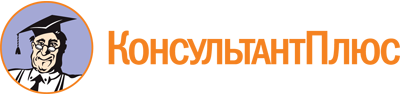 Закон Республики Тыва от 29.12.2004 N 1165 ВХ-1
(ред. от 04.10.2023)
"О системе профилактики безнадзорности и правонарушений несовершеннолетних в Республике Тыва"
(принят ЗП ВХ РТ 27.12.2004)Документ предоставлен КонсультантПлюс

www.consultant.ru

Дата сохранения: 04.12.2023
 29 декабря 2004 годаN 1165 ВХ-1Список изменяющих документов(в ред. законов Республики Тываот 15.03.2006 N 1705 ВХ-1, от 20.11.2007 N 394 ВХ-2,от 20.12.2010 N 192 ВХ-1, от 16.11.2012 N 1577 ВХ-1,от 11.01.2014 N 2328 ВХ-1, от 11.04.2014 N 2418 ВХ-1,от 26.06.2014 N 2603 ВХ-1, от 05.07.2015 N 98-ЗРТ,от 12.01.2016 N 147-ЗРТ, от 15.06.2017 N 283-ЗРТ,от 21.12.2017 N 342-ЗРТ, от 21.12.2018 N 450-ЗРТ,от 17.12.2019 N 557-ЗРТ, от 23.06.2023 N 952-ЗРТ,от 04.10.2023 N 974-ЗРТ)